О внесении изменений в муниципальную целевую программу«Управление собственностью городского округа «Жатай» РС (Я) на 2017-2019 годы»В соответствии с Порядком разработки, утверждения и реализации муниципальных программ Городского округа «Жатай», утвержденного Постановлением Главы Окружной Администрации ГО «Жатай» №170 от 16.09.2016 г., абзацем 2 раздела 6 муниципальной целевой программы «Управление собственностью городского округа «Жатай» РС (Я) на 2017-2019 годы» (далее – Программа), утвержденной постановлением Окружной Администрации ГО «Жатай» №15-г от 21.10.2016 г., в целях эффективного расходования средств местного бюджета ГО «Жатай»:1. Внести в Паспорт Программы следующие изменения:в графе 3 строки 9 слова «всего 22 873,60 тыс. руб.» заменить словами «всего 23 978,60 тыс. руб.»; слова «В 2018 году: план – 5 318,20  тыс. руб.» заменить словами «В 2018 году: план – 6 423,20  тыс. руб.».2. Внести в Раздел 4 Программы следующие изменения:в абзаце 2 цифру «22 873,60» заменить цифрой «23 978,60».3. Внести в Приложение 1 к Программе следующие изменения:в графе 3 строк 9, 17 цифру «22 873,60» заменить цифрой «23 978,60»;в графе 5 строк 9, 17 цифру «5 318,20» заменить цифрой «6 423,20».4. Внести в Приложение 2 к Программе, в графы 4, 7 следующие изменения:в строке 4 цифру «5 318,20» заменить цифрой «6 423,20»;в строке 9 цифру «2 400,00» заменить цифрой «2 685,00»;в строке 14 цифру «1 610,00» заменить цифрой «2 510,00»;в строке 19 цифру «1 300,00» заменить цифрой «2 200,00»;в строке 34 цифру «70,00» заменить цифрой «175,00»;в строке 39 цифру «70,00» заменить цифрой «95,00»;в строке 52 цифру «1 400,00» заменить цифрой «1 080,00»;в строке 57 цифру «630,00» заменить цифрой «730,00»;в строке 62 цифру «140,00» заменить цифрой «320,00»;в строке 67 цифру «490,00» заменить цифрой «410,00».5. Дополнить Раздел 3 «Цели и задачи муниципальной целевой программы «Управление собственностью городского округа «Жатай» РС (Я) на 2017 – 2019 годы», система программных мероприятий», Направление "Управление имуществом" мероприятием 1.2.4.: «Использование современных образовательных технологий, программ для переподготовки и повышения квалификации руководителей и специалистов отдела имущественных и земельных отношений Окружной Администрации ГО «Жатай».6. Дополнить Приложение 2 к Программе, мероприятием 1.2.4.: «Использование современных образовательных технологий, программ для переподготовки и повышения квалификации руководителей и специалистов отдела имущественных и земельных отношений Окружной Администрации ГО «Жатай» с бюджетными ассигнованиями на его исполнение в 2018 году 80,00 тыс. рубл.7. Опубликовать настоящее постановление на официальном сайте ГО «Жатай» - http://www.jhatay.ru/.8. Контроль исполнения настоящего постановления оставляю за собой.              Глава                                        		     	    А.Е.КистеневРеспублика Саха (Якутия)Окружная Администрация Городского округа  "Жатай"ПОСТАНОВЛЕНИЕ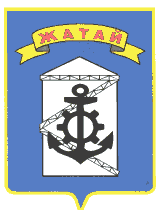 Саха θрθспyyбyлyкэтэ"Жатай" Куораттаађы уокуругун Уокуруктаађы  ДьаhалтатаУУРААХ «16» мая 2018 г. № 36-г «16» мая 2018 г. № 36-г «16» мая 2018 г. № 36-г